TÉCNICAS DE EXPRESIÓN – Prof. Paulina Jara OBJETIVO:Diferenciar los distintos soportes, herramientas y técnicas del dibujo para la identificación de susCaracterísticas y función en la expresión gráfica.Aplicar técnicas de dibujo y expresión gráfica para la representación del orden natural y del orden artificial de la realidad.Elaborar soluciones elementales de dibujo considerando criterios compositivos de orden y organización de los elementos de la expresión gráfica.Dominar técnicas de expresión. 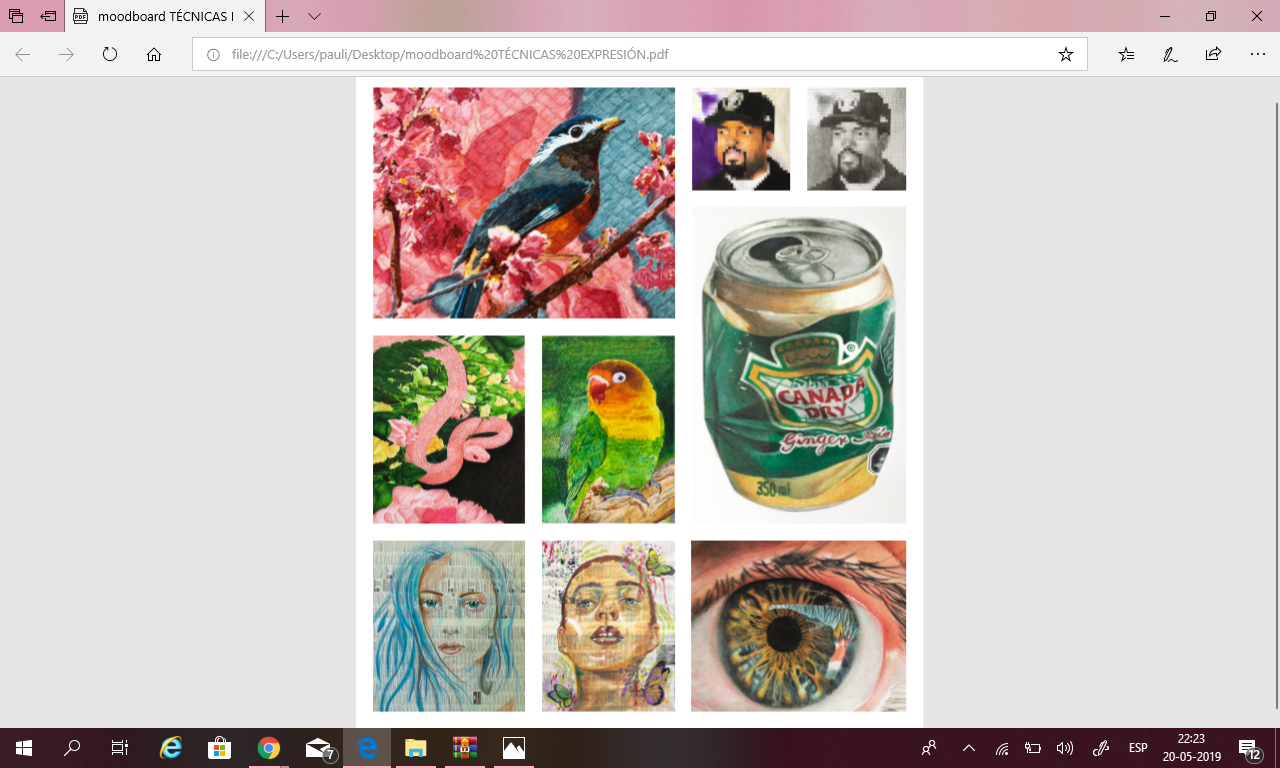 